Что должен знать и уметь ребенок в шесть-семь лет для начала обучения в школе?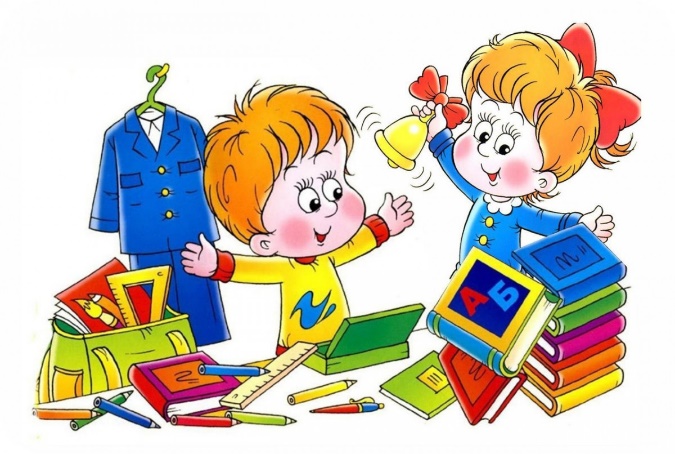 Характеристика познавательных процессов и универсальных учебных действий (УУД):1) Внимание.• Заниматься каким-либо делом, не отвлекаясь, в течение 20-30 минут.• Находить сходства и отличия между предметами, картинками.• Уметь выполнять работу по образцу, например, с точностью воспроизводить на своем листе бумаги узор, копировать движения человека и так далее.• Легко играть в игры на внимательность, где требуется быстрота реакции. 2) Математика.• Цифры от 0 до 10.• Прямой счет от 1 до 10 и обратный счет от 10 до 1.• Арифметические знаки: «+», «-», «=».• Деление круга, квадрата напополам, четыре части.• Ориентирование в пространстве и на листе бумаги: «справа, слева, вверху, внизу, над, под, за и т. п.3) Память.• Запоминание 10-12 картинок.• Рассказывание по памяти стишков, скороговорок, пословиц, сказок и т.п.• Пересказ текста из 4-5 предложений.4) Мышление.• Знать противоположности и заканчивать предложение, например, «Река широкая, а ручей…», «Суп горячий, а компот…» и т. п.•Называть обобщения и уметь проводить сравнительный анализ предметов.• Находить лишнее слово из группы слов, например, «стол, стул, кровать, сапоги, кресло», «лиса, медведь, волк, собака, заяц» и т. д.• Определять последовательность событий, чтобы сначала, а что – потом.• Находить несоответствия в рисунках, стихах-небылицах.• Складывать пазлы (части) без помощи взрослого.• Уметь складывать из бумаги вместе со взрослым, простой предмет: лодочку, кораблик.5) Мелкая моторика.• Правильно держать в руке ручку, карандаш, кисть и регулировать силу их нажима при письме и рисовании.• Раскрашивать предметы и штриховать их, не выходя за контур.• Вырезать ножницами по линии, нарисованной на бумаге.• Выполнять аппликации. 6) Речь.• Составлять предложения из нескольких слов, например, кошка, двор, идти, солнечный зайчик, играть.• Понимать и объяснять смысл пословиц.• Составлять связный рассказ по картинке и серии картинок.• Выразительно рассказывать стихи с правильной интонацией.• Различать в словах буквы и звуки. Проводить слоговый анализ, звуковой и буквенный анализ слова.7) Окружающий мир.• Знать основные цвета, домашних и диких животных, птиц, деревья, грибы, цветы, овощи, фрукты и так далее.• Называть времена года, явления природы, перелетных и зимующих птиц, месяцы, дни недели, свои фамилию, имя и отчество, имена своих родителей и место их работы, свой город, адрес, какие бывают профессии.Какие же можно дать родителям рекомендации по подготовке ребенка к школе:1. Не травмируйте ребенка, если он - левша, не переучивайте с левой руки на правую.2.Уделяйте больше внимания развитию графомоторных навыков у ребенка (схематичному рисованию предметов, штриховке, раскраске). 3.Уделяйте больше внимания чтению ребёнку на ночь, тем самым вы развиваете у ребёнка умение слушать взрослого. 4. Развивайте у ребёнка мелкие мышцы руки: перекладывание мелких игрушек пальцами, которые держат ручку; расстегивание и застегивание пуговиц; развязывание и завязывание узелков; завязывание и развязывание лент, шнуровок; плетение закладок, ковриков из ниток и так далее.5. Упражняйте ребёнка в делении слов на слоги (хлопки, отстукивание, шагание), учите определять гласные и согласные буквы, мягкие/твердые и  глухие/звонкие звуки. 6. Особое внимание следует уделить развитию умения ребёнка пересказать любимую сказку, рассказ или сочинить собственную.7. Беседуйте с ребенком о школе, приводите интересные примеры. Расскажите про своё 1 сентября8. Хвалите за достижения, поощряйте полезные увлечения и начинания, поддерживайте и подбадривайте в моменты неудач. 9. Станьте ребенку хорошим другом и помощником.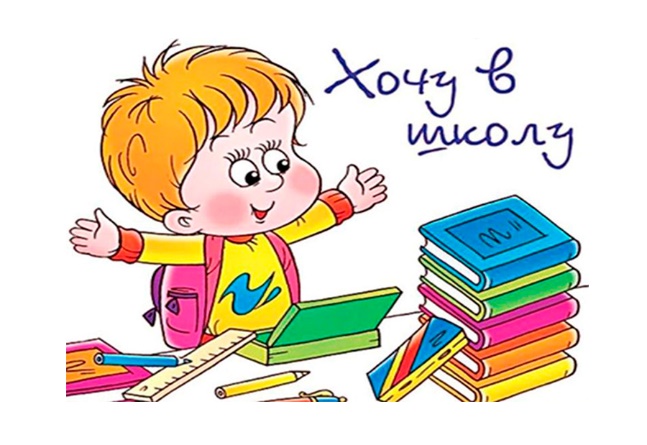 